Številka:  354-56/2018 Datum:    7. 1. 2019ČLANOM OBČINSKEGA SVETAOBČINE IZOLAZadeva: Odlok o razveljavitvi Odloka o pogojih dobave plina v občini IzolaObrazložitevOdlok o pogojih dobave plina v občini Izola (Uradne objave Občine Izola, št. 7/91) je Občinski svet Občine Izola sprejel na seji dne 28. februarja 1991. S tem odlokom se je določilo obveznosti uporabe takrat veljavnih predpisov pri dobavi plina in vsakokratnim priklopom plinskih trošil.To področje je sedaj obravnavano v Energetskem zakonu (Uradni list RS, št. 17/14 in 81/15), in sicer v 284. členu - način opravljanja dejavnosti distribucije toplote in distribucije drugih energetskih plinov in v 288. členu - pogodba o dobavi in splošni pogodbeni pogoji.Glede na navedeno je potrebno Odlok iz leta 1991 z ustreznim postopkom razveljaviti.Finančne poslediceSprejem predlaganega odloka ne bo imel obremenitev za občinski proračun.Predlog sklepa: Na osnovi podane obrazložitve Občinskemu svetu predlagamo, da sprejme Odlok o razveljavitvi Odloka o pogojih dobave plina v občini Izola (Uradne objave občine Izola, št. 7/91), po skrajšanem postopku.Obrazložitev pripravila: Višja svetovalkamag. Irena ProdanVodja UGDIKR                                                                                         Županmag. Tomaž Umek                                                                          Danilo Markočič, mag.Priloge:predlog Odloka o razveljavitvi Odloka o pogojih dobave plina v občini Izola (Uradne objave občine Izola, št. 7/91),fotokopija Odloka o pogojih dobave plina v občini Izola (Uradne objave občine Izola, št. 7/91).Obrazložitev prejmejo:člani OS,Urad za gospodarske dejavnosti, investicije in komunalni razvoj, tu,zbirka dokumentarnega gradiva.PredlogOBČINA IZOLA - COMUNE DI ISOLA 	OBČINSKI SVETNa podlagi 30. in 101. člena Statuta občine Izola (Uradne objave Občine Izola, št. 15/99, 17/12, 6/14 in 3/18), je Občinski svet občine Izola na svoji …. redni seji, dne …., sprejelODLOKo razveljavitvi Odloka o pogojih dobave plina v občini Izola1. členOdlok o pogojih dobave plina v občini Izola (Uradne objave občine Izola, št. 7/91) se razveljavi.2. členTa odlok začne veljati petnajsti dan po objavi v Uradnih objavah Občine Izola.Številka: 354-56/2018Datum:   ….		                                             				                             Župan                                                                 	                             Danilo Markočič, mag.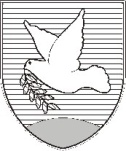 OBČINA IZOLA – COMUNE DI ISOLAžupan – IL SINDACO Sončno nabrežje 8 – Riva del Sole 86310 Izola – IsolaTel: 05 66 00 100, Fax: 05 66 00 110E-mail: posta.oizola@izola.siWeb: http://www.izola.si/